COMPROVANTE DE TITULAÇÃO DO PROPONENTE1º) ESCANEAR O CERTIFICADO OU DOCUMENTO QUE COMPROVE A TITULAÇÃO (em resolução de até 100 dpi);2º) INSERIR COMO IMAGEM NESTE ARQUIVO E CONVERTA PARA PDF.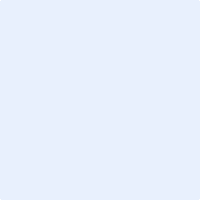 O PROPONENTE DEVERÁ ANEXAR OS SEGUINTES DOCUMENTOS:1º) CÓPIA DO RG E CPF;2º) CÓPIA DO COMPROVANTE DE RESIDÊNCIA DOS ÚLTIMOS 90 DIAS;3º) COMPROVANTE DE VÍNCULO CELETISTA OU ESTATUTÁRIO COM A INSTITUIÇÃO DE EXECUÇÃO DO PROJETO;4º) CURRÍCULO LATTES.